Э-19 Физика 02.06.2020Задание для обучающихся с применением дистанционных образовательных технологий и электронного обученияДата: 02.06.2020Группа: Э-19Учебная дисциплина:  ФизикаТема занятия: Понятие о корпускулярно-волновой природе светаФорма: лекцияСодержание занятия:  Давление света. Понятие о корпускулярно-волновой природе света.Тема: Давление света. Понятие о корпускулярно-волновой природе света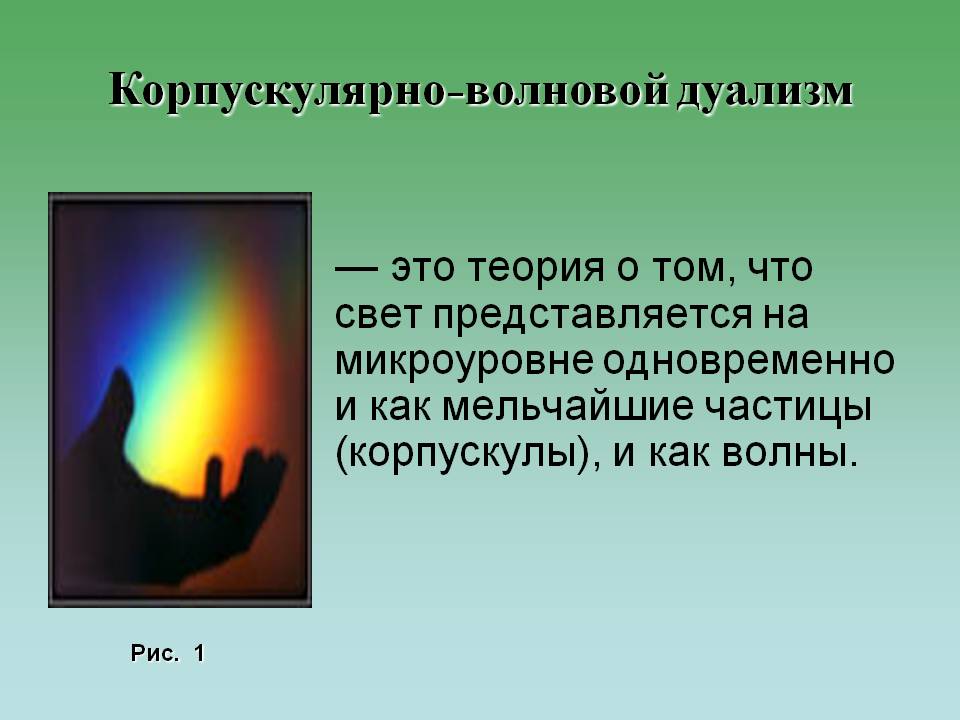 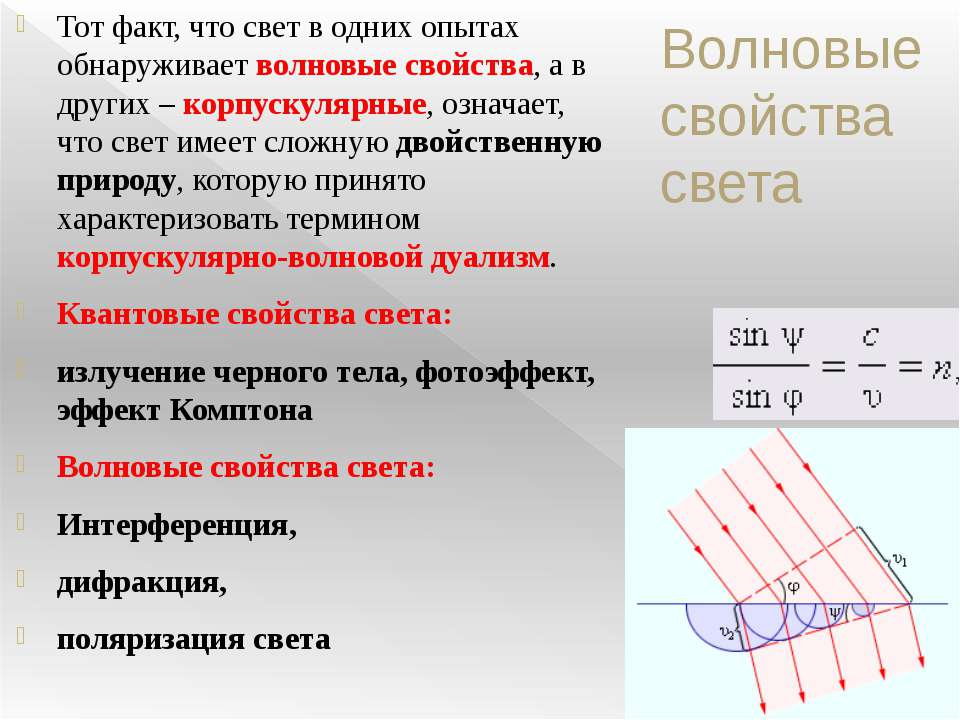 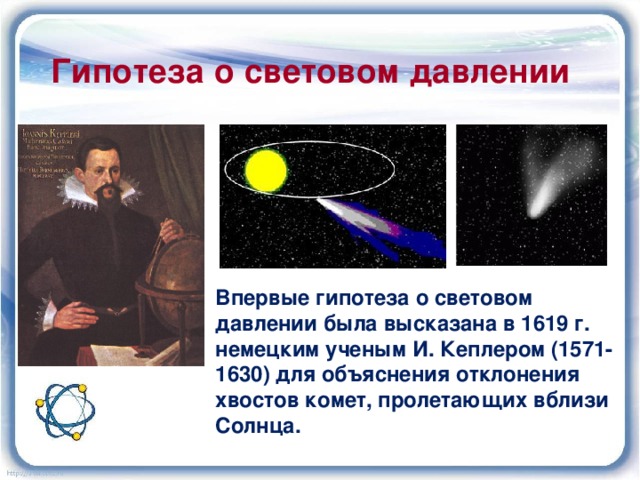 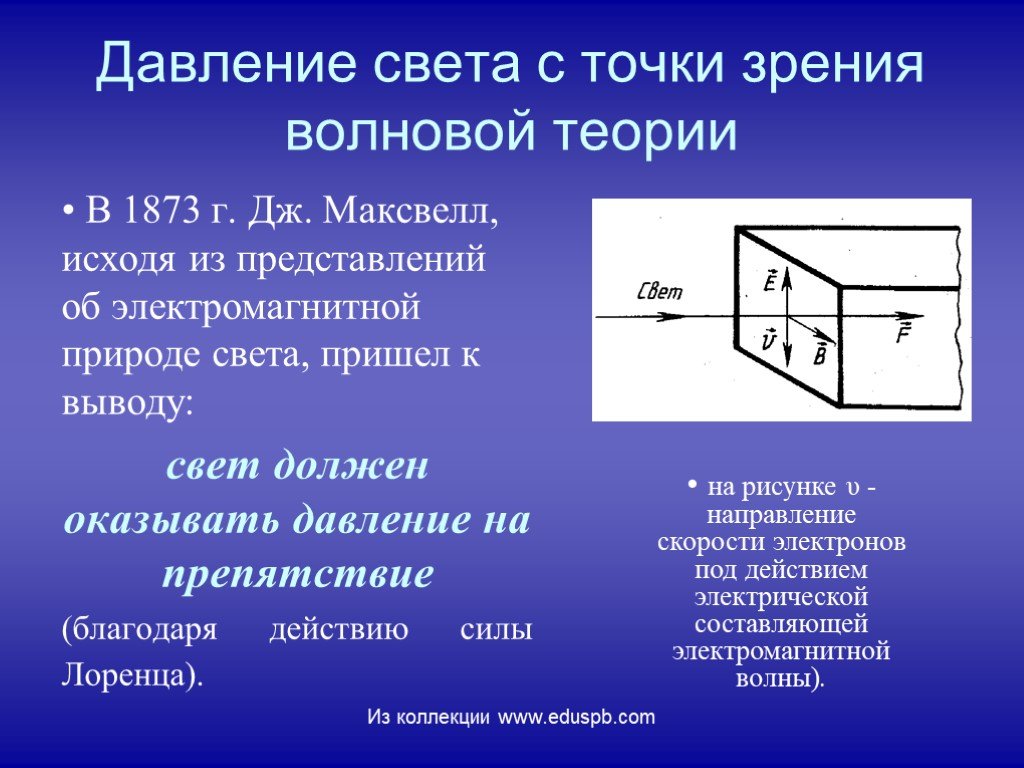 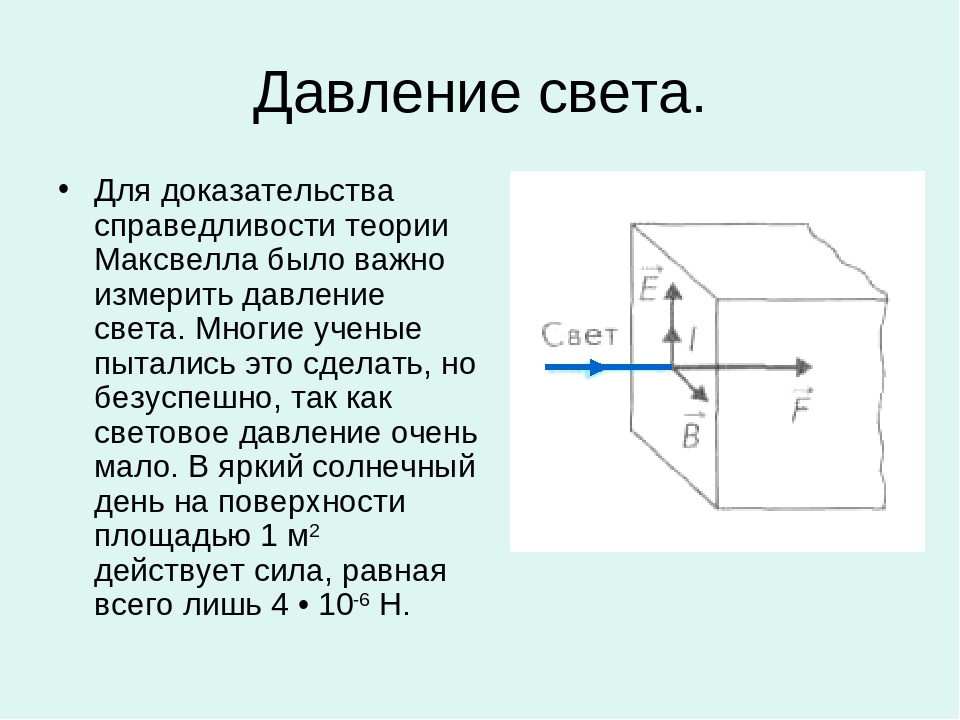 Опыты Лебедева П.Н.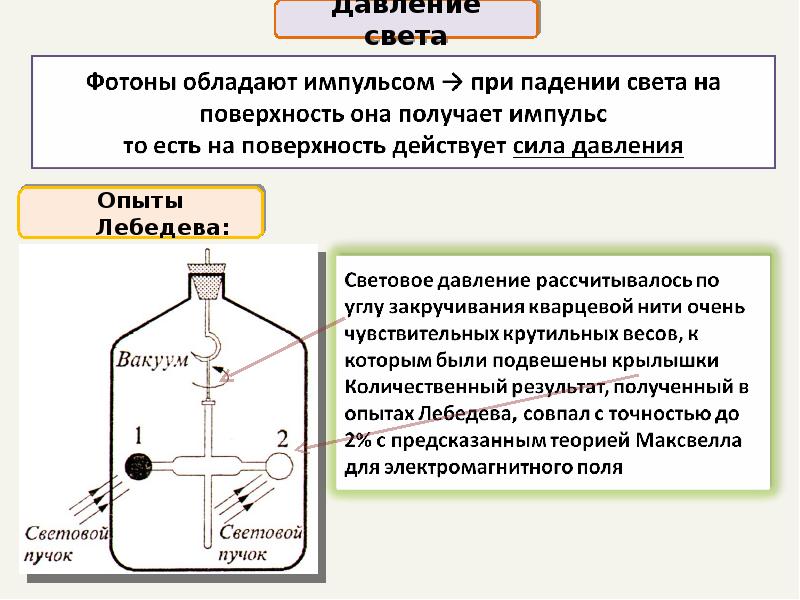 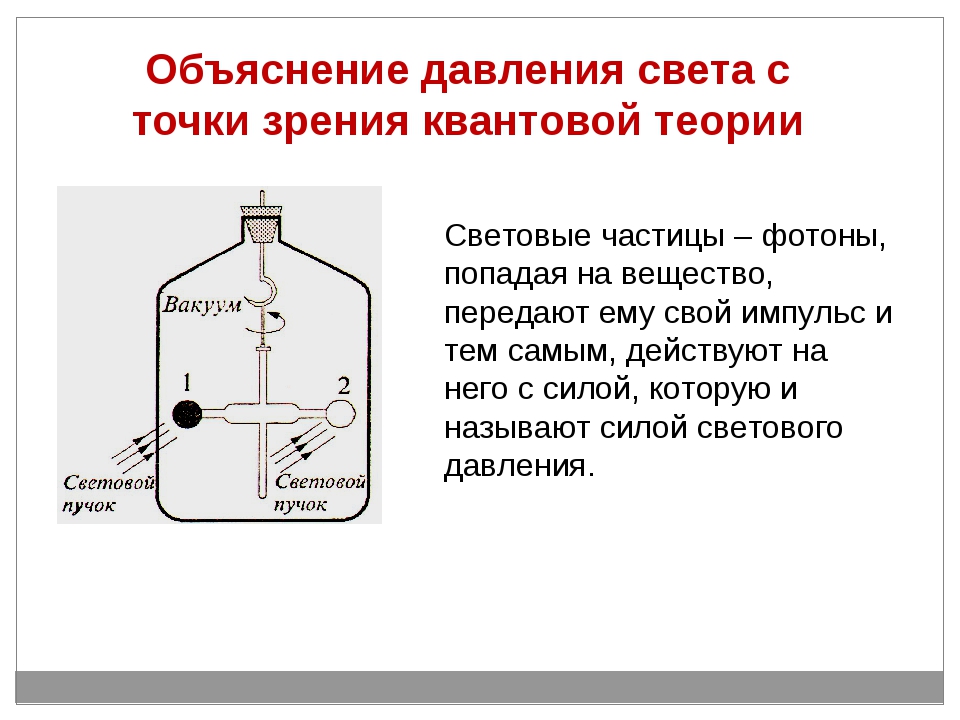 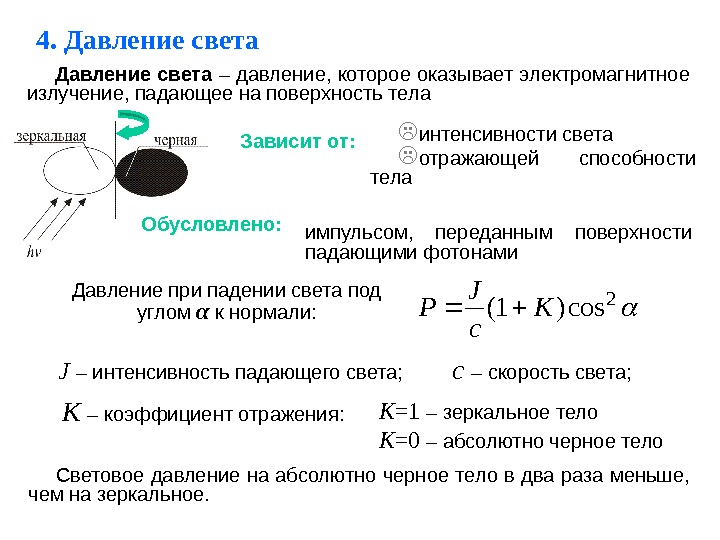 Современные приборы для измерения светового давления – радиометр КруксаЗначение светового давления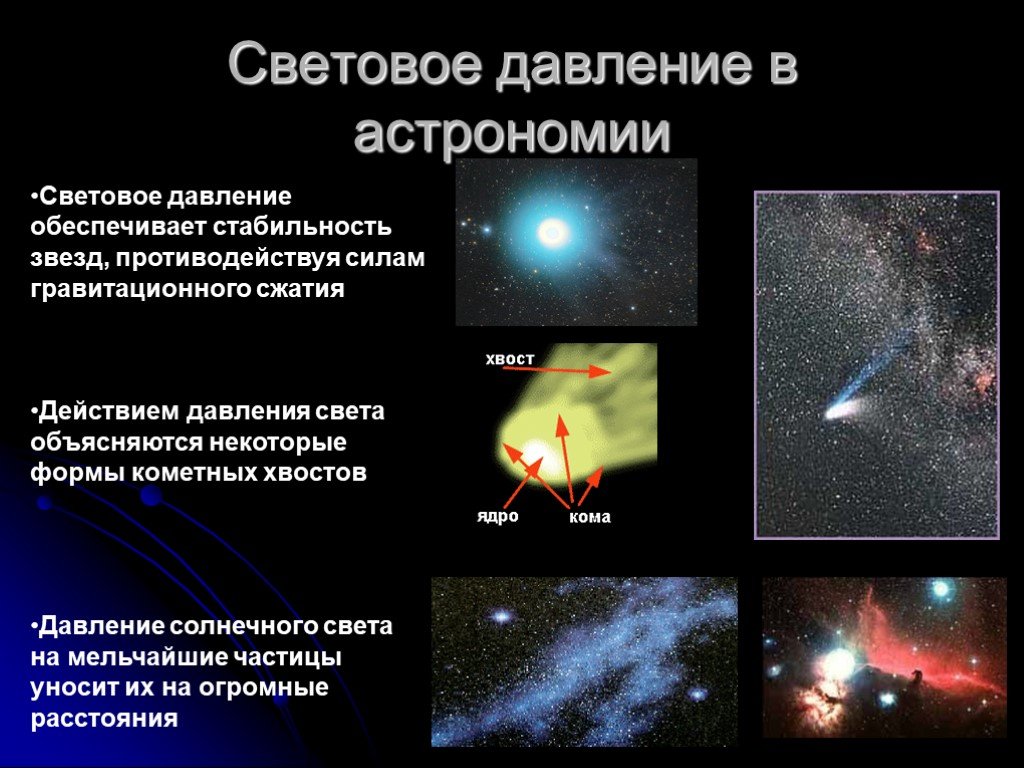 Тестовое заданиеВопрос № 1 
Давление света было предсказано И.Ньютоном
Д.Максвеллом
П.Лебедевым
А.Эйнштейном Вопрос № 2 Впервые давление света было измерено П.Лебедевым
Д.Максвеллом
А.Эйнштейном
М.ПланкомВопрос № 3 С точки зрения квантовой теории давление света появляется благодаря действию силы Лоренца на электроны среды
действию силы электрического поля электромагнитной волны, падающей на тело
передаче телу импульсов фотонов при их поглощении
взаимодействию электромагнитной волны фотонов света и электронов вещества Вопрос № 4Укажите примеры проявления давления света.Варианты ответовкометный хвост в большинстве случаев направлен в сторону от Солнцалетающие пылинки по комнате в яркий солнечный деньсолнечный ветеризлучение Солнца и звёздВопрос № 5 Что такое корпускулярно-волновой дуализм? Общее свойство материи, проявляющееся на микроскопическом уровне
Двойственность свойств фотонов
) Спор между корпускулярной теорий света, выдвинутой Ньютоном и волновой теорией света, выдвинутой Гюйгенсом
Теория о том, что все тела могут вести себя как совокупность частиц и как волны (в зависимости от различных факторов).Выполненные задания отправлять Черданцевой Тамаре Исаевне: tich59@mail.ru – электронная почтаWhatsApp                  +79126641840GoogleКлассВыполненное задание оформите в текстовом редакторе и прикрепите в разделе "Моя работа" в Гугл классе. Срок выполнения задания: 03.06.2020.	Форма отчета: Сделать фотоотчёт работы или оформите Word документ 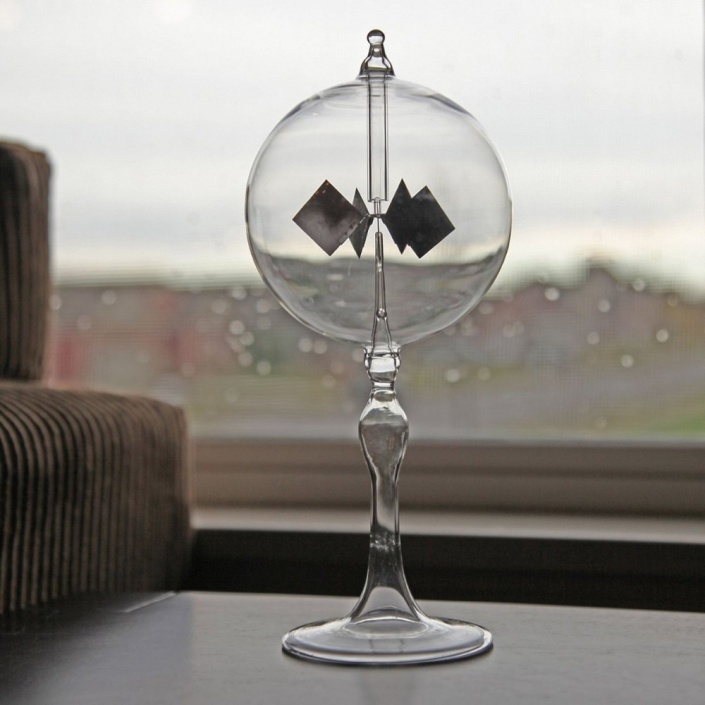 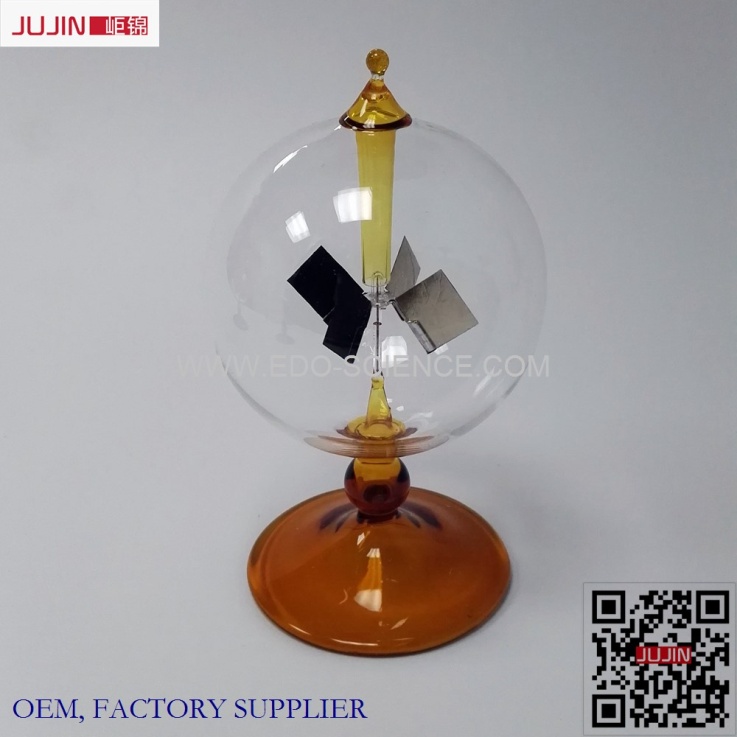 